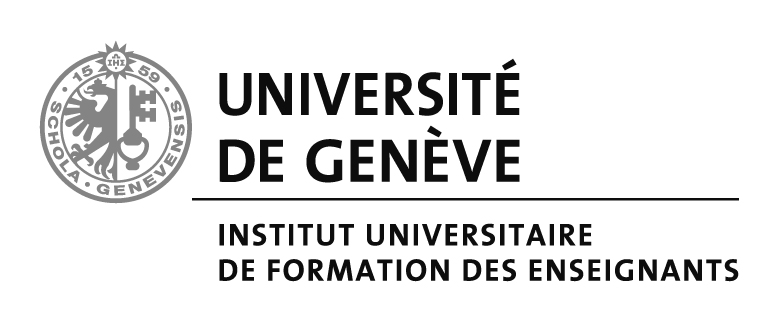 Boulevard du Pont d’Arve 40  |  CH-1205 GENEVEFax : 022.379.91.39Courriel :  Catherine.Lenoir@unige.chGenève, le 16 avril 2012Aux formateurs et formatrices de terrain et universitaires engagés dans le stage en responsabilité de 4 semaines
 Chère collègue, Cher collègue,Comme annoncé dans la brochure orange et lors de notre rencontre de ce lundi16 avril, nous vous invitons à une journée de coformation qui aura lieu le vendredi 4 mai à Uni Mail. Nous vous donnons rendez-vous à 8h30 pour le lancement de cette journée dans la salle M2170 (deuxième étage au dessus de la loge des huissiers). En plus des objectifs généraux de tous les stages en responsabilité et de ceux plus spécifiques au stage  de 4 semaines, cette dernière étape de la formation est l’occasion pour les étudiant-e-s de s’exercer à l’utilisation des MITIC en classe (Médias, Images et Technologies de l’Information et de la Communication). Même si cette mise en pratique est accompagnée et évaluée par les FU en charge du séminaire MITIC suivi en parallèle par tous les stagiaires, nous trouvions intéressant de réfléchir ensemble sur la question de la place des MITIC dans les classes. En d'autres termes, quelles questions cela pose-t-il aux formateurs et formatrices de terrain lorsqu'il s'agit d'accompagner les stagiaires dans leurs démarches MITIC durant le stage de 4 semaines ? Le programme de cette journée n’est pas encore totalement stabilisé. Nous vous l’enverrons par courriel dès qu’il sera finalisé, mais en voici l’organisation générale :8h30-9h30 : Cadrage du thème de la journée en séance plénière (salle M2170)  9h30-10h00 : Pause10h00- 11h30 : Analyse des pratiques des participants en lien avec la place des MITIC dans la classe  et identification de questions en vue de la table ronde (salles affichées devant la loge de l’huissier) Pause de midi13h30-14h15 : Suite du travail en sous-groupes et questions-discussion autour du stage en cours14h15-16h00 : Table ronde sur les questions issues du travail en sous-groupes  (salle MR170)En nous réjouissant de vous retrouver à l’occasion de cette journée, nous vous adressons nos meilleures salutations. Pour l’équipe "coformation"Anne Perréard Vité et Carole Veuthey__________________________________________________________________________________________________INSCRIPTION Nous vous prions de confirmer votre participation à cette journée de coformation en répondant à ce courriel à l’adresse suivante : catherine.lenoir@unige.ch. Pour faciliter notre organisation, MERCI, le cas échéant, de signaler également votre absence ce jour-là. 